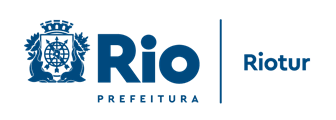 CLIPPINGRiotur abre inscrições para Rei Momo, Rainha e Princesas do Carnaval 2023O Globo https://oglobo.globo.com/rio/noticia/2022/09/carnaval-2023-riotur-abre-inscricoes-para-concurso-que-vai-escolher-a-corte-de-momo.ghtml (05/09/2022)Tupi https://www.tupi.fm/rio/riotur-abre-inscricoes-para-rei-momo-rainha-e-princesas-do-carnaval-2023/ (05/09)Extra https://extra.globo.com/noticias/rio/carnaval-2023-riotur-abre-inscricoes-para-concurso-que-vai-escolher-corte-de-momo-25567317.html (05/09)Band News https://www.band.uol.com.br/bandnews-fm/rio-de-janeiro/noticias/comeca-concurso-para-rei-momo-rainha-e-princesas-do-carnaval-2022-16532550 (05/09)Diário do Rio https://diariodorio.com/riotur-abre-inscricoes-para-rei-momo-rainha-e-princesas-do-carnaval-2023/ (05/09)O Fluminense https://www.ofluminense.com.br/cidades/rio-de-janeiro/2022/09/1256139-riotur-abre-inscricoes-para-rei-momo-e-rainha-do-carnaval-2023.html (05/09)Yahoo https://esportes.yahoo.com/carnaval-2023-riotur-abre-inscri%C3%A7%C3%B5es-145953620.html (05/09)Feras do Carnaval https://ferasdocarnaval.com.br/Publicacao.aspx?id=334743 (05/09)O São Gonçalo https://www.osaogoncalo.com.br/geral/125466/estao-abertas-as-inscricoes-para-o-concurso-que-vai-escolher-a-corte-do-carnaval-2023 (05/09)JB FM https://jb.fm/noticia/prefeitura-do-rio-abre-inscricoes-para-concurso-de-rei-momo-e-rainha-do-carnaval-2023/ (05/09)TV Brasil https://tvbrasil.ebc.com.br/reporter-rio/2022/09/carnaval-2023-inscricoes-para-realeza-vao-ate-7-de-outubro (15/09)